МИНИСТЕРСТВО ОБРАЗОВАНИЯ И НАУКИ РФФилиал федерального государственного бюджетного образовательного учреждения высшего образования «Мурманский арктический государственный университет» в г. АпатитыРАБОЧАЯ ПРОГРАММА ДИСЦИПЛИНЫ (МОДУЛЯ) Б1.Б.14 Технологии обработки информации(шифр дисциплины и название в строгом соответствии с федеральным государственным образовательным стандартом и учебным планом) образовательной программы 
по направлению подготовки бакалавриата 09.03.02 «Информационные системы и технологии» профиль: Общий профиль(код и наименование направления подготовки с указанием профиля (наименования магистерской программы)очная форма обучения форма обученияСтруктура рабочей программы дисциплины1. НАИМЕНОВАНИЕ ДИСЦИПЛИНЫ (МОДУЛЯ). Б1.Б.14 Технологии обработки информации2. АННОТАЦИЯ К ДИСЦИПЛИНЕЦелями изучения дисциплины «Технологии обработки информации» являются:  освоение студентами современных технологий для обработки и анализа информации; освоение эффективных методов обработки информации с применением современных ЭВМ;  формирование целостной системы знаний в области создания, накопления, обработки и использования информационных ресурсов;  приобретение методологических основ и практических навыков обработки информации.В результате изучения дисциплины студент должен:знать:основные виды и процедуры обработки информации;модели и методы решения задач обработки информации; современные средства хранения данных.уметь:осуществлять математическую и информационную постановку задач по обработке информации;использовать алгоритмы обработки информации для различных приложений;использовать методы оперативной аналитической обработкой информации.владеть:методами и средствами для обработки информации;инструментальными средствами обработки информации;информационными технологиями поиска данных и способами их использования;методами интеллектуального анализа информации.3. ПЕРЕЧЕНЬ ПЛАНИРУЕМЫХ РЕЗУЛЬТАТОВ ОБУЧЕНИЯ ПО ДИСЦИПЛИНЕ (МОДУЛЮ), СООТНЕСЕННЫХ С ПЛАНИРУЕМЫМИ РЕЗУЛЬТАТАМИ ОСВОЕНИЯ ОБРАЗОВАТЕЛЬНОЙ ПРОГРАММЫВ результате освоении содержания дисциплины «Технологии обработки информации» обучающийся должен обладать следующими компетенциями:владением широкой общей подготовкой (базовыми знаниями) для  решения  практических  задач  в области информационных систем и технологий (ОПК-1);способностью разрабатывать, согласовывать и выпускать все виды проектной документации (ПК-10).4. УКАЗАНИЕ МЕСТА ДИСЦИПЛИНЫ (МОДУЛЯ) В СТРУКТУРЕ ОБРАЗОВАТЕЛЬНОЙ ПРОГРАММЫДисциплина входит в базовую часть профессионального  цикла образовательной программы бакалавра по направлению «Информационные системы и технологии».Для освоения данной дисциплины обучающиеся используют знания, умения, навыки, способы деятельности и установки, которые они получили в процессе изучения дисциплин: «Информатика», «Программирование на языках высокого уровня», «Технология программирования», «Управление данными», «Вычислительные системы, сети, телекоммуникации», «Информационная безопасность», «Операционные системы».В свою очередь, «Технологии обработки информации» представляет собой методологическую базу для дисциплин «Интеллектуальные системы и технологии», «Методы и средства проектирования информационных систем и технологий».5. ОБЪЕМ ДИСЦИПЛИНЫ (МОДУЛЯ) В ЗАЧЕТНЫХ ЕДИНИЦАХ С УКАЗАНИЕМ КОЛИЧЕСТВА АКАДЕМИЧЕСКИХ ИЛИ АСТРОНОМИЧЕСКИХ ЧАСОВ, ВЫДЕЛЕННЫХ НА КОНТАКТНУЮ РАБОТУ ОБУЧАЮЩИХСЯ С ПРЕПОДАВАТЕЛЕМ (ПО ВИДАМ УЧЕБНЫХ ЗАНЯТИЙ) И НА САМОСТОЯТЕЛЬНУЮ РАБОТУ ОБУЧАЮЩИХСЯОбщая трудоемкость дисциплины составляет 3 зачетные единицы или 108 часов. (из расчета 1 ЗЕТ= 36 часов).6. СОДЕРЖАНИЕ ДИСЦИПЛИНЫ, СТРУКТУРИРОВАННОЕ ПО ТЕМАМ (РАЗДЕЛАМ) С УКАЗАНИЕМ ОТВЕДЕННОГО НА НИХ КОЛИЧЕСТВА АКАДЕМИЧЕСКИХ ИЛИ АСТРОНОМИЧЕСКИХ ЧАСОВ И ВИДОВ УЧЕБНЫХ ЗАНЯТИЙ7. ПЕРЕЧЕНЬ УЧЕБНО-МЕТОДИЧЕСКОГО ОБЕСПЕЧЕНИЯ ДЛЯ САМОСТОЯТЕЛЬНОЙ РАБОТЫ ОБУЧАЮЩИХСЯ ПО ДИСЦИПЛИНЕ (МОДУЛЮ)Электронный образовательный ресурс «Архитектура (Организация) ЭВМ. Архитектура ИС» в системе MOODLE (модульная объектно-ориентированная динамическая учебная среда) МАГУ: http://moodle.arcticsu.ru/course/view.php?id=46.8. ФОНД ОЦЕНОЧНЫХ СРЕДСТВ ДЛЯ ПРОВЕДЕНИЯ ПРОМЕЖУТОЧНОЙ АТТЕСТАЦИИ ОБУЧАЮЩИХСЯ ПО ДИСЦИПЛИНЕ (МОДУЛЮ)Общие сведенияПеречень компетенций Критерии и показатели оценивания компетенций на различных этапах их формированияКритерии и шкалы оценивания ТестКол-во баллов = (Кол-во правильных ответов/Кол-во вопросов)*5Критерии оценки выступление студентов с докладом, рефератом, на семинарах Выполнение лабораторной работы 10 баллов выставляется, студент выполнил полностью все задания указанные в лабораторной работе и может аргументировано пояснить ход своего решения. 5 баллов выставляется, если студент выполнил не менее 85 % заданий указанных в лабораторной работе, и может аргументировано пояснить ход своего решения и указать.2 балла выставляется, если студент решил не менее 50% заданий указанных в лабораторной работе, и может аргументировано пояснить ход своего решения. 0 баллов выставляется, если студент не может аргументированно пояснить ход своего решения.В случае если сроки сдачи работ превышены, количество баллов сокращается на 50%.Типовые контрольные задания и методические материалы, определяющие процедуры оценивания знаний, умений, навыков и (или) опыта деятельности, характеризующих этапы формирования компетенций в процессе освоения образовательной программы1) Типовое тестовое задание1. Какая операция над гиперкубом формирует изменение расположения измерений, представленных в отчете или на отображаемой странице?1. консолидация;2. срез;3. вращение; 2. Какая операция над гиперкубом определяет переход от детального представления данных к агрегированному?1.  консолидация;2. срез;3. вращение; 3. Какое понятие определяет следующее высказывание «Множественная перспектива, состоящая из нескольких независимых измерений, вдоль которых могут быть проанализированы определенные совокупности данных»?1. реляционная модель данных;2. многомерное представление данных;3. хранилище данных; 4. Технологию оперативной аналитической обработки данных, использующую методы и средства для сбора, хранения и анализа многомерных данных в целях поддержки процессов принятия решений, называют кратко?1. OLAP технологией;2. OLTP технологией;3. технологией Data Mining; 5. Что означает термин  HOLAP, в технологии OLAP?1. для реализации многомерной модели используют реляционные БД;2. для реализации многомерной модели используют многомерные БД;3. для реализации многомерной модели используют и многомерные и реляционные БД; 6. К какому типу задач Data Mining, относится задача в которой необходимо определить независимые группы и их характеристики во всем множестве анализируемых данных?1. задача классификации;2. задача регрессии;3. задача кластеризации;7. К какому типу задач Data Mining, относится задача в которой необходимо определить зависимости между объектами или событиями?1. задача распознавания образов;2. задача поиска ассоциативных правил;3. задача нормализации;Ключ: 1-3, 2-1, 3-2, 4-1, 5-3, 6-3, 7-22) Примерные темы докладовОнтологии и онтологические системы. Модели онтологии и онтологической системы.Задача классификации. Методы построения деревьев решения. Методика «разделяй и властвуй».Задача классификации. Методы построения деревьев решений. Алгоритм покрытия.Задача классификации. Методы построения деревьев решений. Алгоритм ID 3.Задача классификации. Методы построения деревьев решений. Алгоритм C4.5.Задача классификации. Методы построения правил классификации. Алгоритм построения 1 – правил.Задача классификации. Методы построения правил классификации. Метод Naive Bayes.Задача кластеризации. Алгоритм k-means.Задача кластеризации. Алгоритм Fuzzy C-Means.Задача кластеризации. Алгоритм EM.Информационный поиск в текстах. Information Retrieval.Поиск ассоциативных правил. Алгоритм Apriori.Секвенциальный анализ. Алгоритм AprioriALL.Секвенциальный анализ. Алгоритм GSP.Методы кластеризации текстовых документов. Задача аннотирования текстов. Методы извлечения фрагментов для аннотации.Преобразование MTF.Алгоритм сжатия BWT.3) Пример задания на лабораторную работуТема: Обработка многопоточных данных. Безопасное взаимодействие.Описание работыДоступ  процессов (задач)  к  различным  ресурсам (особенно  разделяемым)  в многозадачных  системах  требует  синхронизации  действий  этих  процессов (задач).  При безопасном  взаимодействии  обмен  данными  осуществляется  посредством  специальных объектов  взаимодействия,  предоставляемых  системой (семафоры,  сигналы,  почтовые ящики);  при  этом  целостность  информации  и  неделимость  операций  с  нею (то  есть отсутствие нежелательного переключения задач) неявно обеспечивается системой.  Постановка задачи Реализовать,  используя  механизм  общей  памяти,  передачу  данных  между  двумя потоками.  Первый  поток  проводит  вычислительную  работу,  оперируя  данными,  считываемых  из  ранее  заготовленного  файла.  Результат  вычислений  для  каждого  цикла вычислений  появляется  асинхронно.  Время  появления  результата  на  каждом  цикле вычислений  зависит  от  множества  различных  факторов.  При  появлении  результата вычислений  первый  поток  должен  передавать  его  второму  потоку  для  дальнейших вычислений.  Исходный  файл –  содержит~10000  строк  чисел  типа float.  Первый  поток  считывает  их последовательно  по~1000  и  производит  над  ними  вычислительные  операции (например нахождение  среднеквадратичного).  Результат  каждого  вычислительного  цикла  передается второму  потоку.  Второй  поток  также  производит  над  ним  мат.  операции  и  конечный результат пишет в файл.  Требования реализации:Использование системных объектов синхронизации обязательно. Все записи считывания и записи в файл дублировать на консоль (форму). Моменты переключения между потоками сообщать на консоль (форму). Программа должна быть построена только в ОО стиле, на языке C#. Отчет к  работе оформить в doc-формате. Отчет: описание классов (поля, методы); результаты тестовых прогонов программы.Вопросы к экзаменуОсновные понятия – информация, данные, знания. Виды информации. Обработка данных и ее виды. Data Mining. Классификация задач Data Mining. Модели процессов обработки данных. Модель: конечные автоматы. Модели процессов обработки данных. Модель: сети Петри. Задачи обработки данных различных типов. Прикладные области обработки данных. Оцифровка сигналов. Теорема Котельникова. Базы данных. OLTP – системы. Неэффективность OLTP для анализа данных. Определение  и свойства хранилищ данных. Физические и виртуальные хранилища данных (ХД). Основные проблемы создания ХД. Витрины данных.Данные в хранилищах данных. ETL процесс.Представление данных в виде гиперкуба. Операции над гиперкубом. Пример. Технология OLAP. Тест FASMI. Многомерное представление данных и многомерный куб. Представление данных в виде гиперкуба. Пример. Основные понятия гиперкубов (OLAP кубов). Структура OLAP куба. Операции над гиперкубом. Архитектура OLAP. Компоненты OLAP. MOLAP, ROLAP, HOLAP. Постановка задачи классификации и регрессии. Алгоритм построения 1-правил.Постановка задачи классификации и регрессии. Метод Naive-Base.Постановка задачи классификации и регрессии. Деревья решений. Метод разделяй и властвуй.Постановка задачи классификации и регрессии. Деревья решений. Метод ID3.Постановка задачи классификации и регрессии. Деревья решений. Алгоритм покрытия.Постановка задачи классификации и регрессии. Прогнозирование временных рядов.Постановка задачи поиска ассоциативных правил. Сиквенциальный анализ. Разновидности задачи поиска ассоциативных правил.Постановка задачи поиска ассоциативных правил. Представление результатов.Постановка задачи поиска ассоциативных правил. Алгоритм Apriori.Постановка задачи кластеризации. Меры близости. Представление результатов. Постановка задачи кластеризации. Алгоритмы кластеризации: иерархические и неиерархические. Постановка задачи кластеризации. Алгоритм k-means.Постановка задачи кластеризации. Алгоритм Fuzzy C-Means.Задача анализа текстов. Этапы анализа. Предобработка текста.Извлечение ключевых понятий из текста.Классификация текстовых документов. Методы классификации текстовых документов. Средства синхронизации потоков в .NET и С#.Распределенная и параллельная обработка запросов, распределенная обработка транзакций.Алгоритм сжатия RLE. Алгоритм сжатия LZ 78. Алгоритм сжатия LZW. 9. ПЕРЕЧЕНЬ ОСНОВНОЙ И ДОПОЛНИТЕЛЬНОЙ УЧЕБНОЙ ЛИТЕРАТУРЫ, НЕОБХОДИМОЙ ДЛЯ ОСВОЕНИЯ ДИСЦИПЛИНЫ (МОДУЛЯ)а) основная литература:Белов В. С. Информационно-аналитические системы: основы проектирования и применения: учебно-практическое пособие. М.: Евразийский открытый институт, 2010, 111 c.Биллиг В. А. Параллельные вычисления и многопоточное программирование. М.: Национальный Открытый Университет «ИНТУИТ», 2016, 311 с.б) дополнительная литература:Архипенков С. Я. , Голубев Д. , Максименко О. Хранилища данных: от концепции до внедрения. М.: Диалог-МИФИ, 2002, 528 с. Чубукова И. А. Data Mining. М.: Интернет-Университет Информационных Технологий, 2008, 383 с. Разработка мультиагентных приложений с использованием платформы JADE / Е.В.Симонова, П.О.Скобелев, И.А.Сюсин. Самара: ИУНЛ ПГУТИ. 2012 – 82 с.10. ПЕРЕЧЕНЬ РЕСУРСОВ ИНФОРМАЦИОННО-ТЕЛЕКОММУНИКАЦИОННОЙ СЕТИ "ИНТЕРНЕТ" (ДАЛЕЕ - СЕТЬ "ИНТЕРНЕТ"), НЕОБХОДИМЫХ ДЛЯ ОСВОЕНИЯ ДИСЦИПЛИНЫ (МОДУЛЯ)http://www.intuit.ru – национальный открытый университет.http://citforum.ru – справочная информация по различным разделам информационных технологий.11. МЕТОДИЧЕСКИЕ УКАЗАНИЯ ДЛЯ ОБУЧАЮЩИХСЯ ПО ОСВОЕНИЮ ДИСЦИПЛИНЫПриступая к изучению дисциплины, студенту необходимо внимательно ознакомиться с тематическим планом занятий, списком рекомендованной литературы. Следует уяснить последовательность выполнения индивидуальных учебных заданий. Самостоятельная работа студента предполагает работу с научной и учебной литературой. Уровень и глубина усвоения дисциплины зависят от активной и систематической работы на лекциях, изучения рекомендованной литературы, выполнения контрольных письменных заданий.Студентам рекомендуется регулярно посещать лекции, тщательно конспектировать и прорабатывать их с одним из рекомендованных литературных источников. При изучении курса студентам рекомендуется проводить:конспектирование первоисточников и другой учебной литературы;проработку учебного материала (по конспектам, учебной и научной литературе);подготовку к коллоквиумам с использованием электронных методических указаний по курсу;самотестирование по контрольным вопросам (тестам).Каждый студент перед началом занятий записывается преподавателем на электронный курс по данному предмету, к которому можно получить доступ через сеть Интернет. Курс поддерживается системой дистанционного обучения moodle (модульная объектно-ориентированная динамическая учебная среда), к которой может получить доступ зарегистрированный пользователь через сеть Интернет. Адрес курса в системе moodle МАГУ: http://moodle.arcticsu.ru/course/view.php?id=46 . В рамках данного курса в системе moodle, организовано:взаимодействие обучающихся между собой и с преподавателем: для чего используются форумы и чаты.передача знаний в электронном виде: с помощью файлов, архивов, веб-страниц, лекций. проверка знаний и обучение с помощью тестов и заданий:  результаты работы студенты могут отправлять в текстовом виде или в виде файлов. совместная учебная и исследовательская работа студентов по определенной теме: с помощью встроенных механизмов: семинаров, форумов и пр. журнал оценок: в котором учитывается успеваемость студентов по балльной системе.Таким образом, вся самостоятельная работа студента организуется через систему дистанционного обучения moodle МАГУ. Так же данная система используется преподавателем и в процессе проведения аудиторных занятий, для: проведения тестов, предоставления текстов лекций и лабораторных работ, учета успеваемости учащихся.Основными видами аудиторной работы студентов являются лекции и лабораторные работы. В ходе лекций преподаватель излагает и разъясняет основные, наиболее сложные понятия темы, а также связанные с ней теоретические и практические проблемы, дает рекомендации на лабораторные работы и указания на самостоятельную работу. Электронные конспекты презентаций и полных текстов лекций доступны для студента в системе moodle МАГУ на сайте курса: «Технологии обработки информации».На практических занятиях студенты совместно с преподавателем обсуждают выданные им задания, задают интересующие их вопросы и выполняют на компьютерах самостоятельно или в группах свои проекты, используя программное обеспечение представленной в рабочей программе. Каждую выполненное задание студент обязан оформить в виде отчета и защитить его. Электронные конспекты лабораторных заданий доступны для студента в системе moodle МАГУ на сайте курса: «Технологии обработки информации».Качество учебной работы студентов преподаватель оценивает с использованием технологической карты дисциплины, размещенной на сайте МАГУ.Планы практических занятий:Занятие 1. Обработка многопоточных данных.План:Процессы и потоки в операционной системе.Важнейшие средства синхронизации.Блокирование и потоковая безопасность.Потокобезопасность и типы .NET Framewor.Оператор lock.Классы: EventWaitHandle, Mutex и Semaphore.Создание межпроцессных EventWaitHandl.Сценарий работы с потоками – фоновая обработка задач из очереди.Литература: 2, с. 44-179.Вопросы для самоконтроляВ чем отличие процессов от потоков?В чем отличие классов AutoResetEvent и ManualResetEvent?Для чего нужен метод WaitOne класса AutoResetEvent?С чем образно можно сравнить класс AutoResetEvent?В чем состоит назначение метода Set класса AutoResetEvent?В чем состоит идея безопасного взаимодействия?Приведите пример безопасного взаимодействия потоков.Приведите пример небезопасного взаимодействия потоков.Какие проблемы могут возникать при взаимодействии нескольких потоков.С чем образно можно сравнить класс Semaphore?Задание для самостоятельной работыРеализовать,  используя  механизм  общей  памяти,  передачу  данных  между  двумя потоками.  Первый  поток  проводит  вычислительную  работу,  оперируя  данными,  считываемых  из  ранее  заготовленного  файла.  Результат  вычислений  для  каждого  цикла вычислений  появляется  асинхронно.  Время  появления  результата  на  каждом  цикле вычислений  зависит  от  множества  различных  факторов.  При  появлении  результата вычислений  первый  поток  должен  передавать  его  второму  потоку  для  дальнейших вычислений.  Исходный  файл –  содержит~10000  строк  чисел  типа float.  Первый  поток  считывает  их последовательно  по~1000  и  производит  над  ними  вычислительные  операции (например нахождение  среднеквадратичного).  Результат  каждого  вычислительного  цикла  передается второму  потоку.  Второй  поток  также  производит  над  ним  мат.  операции  и  конечный результат пишет в файл.  Требования реализации:использование системных объектов синхронизации обязательно;все записи считывания и записи в файл дублировать на консоль (форму);моменты переключения между потоками сообщать на консоль (форму);программа должна быть построена только в ОО стиле, на языке C#;отчет к  работе оформить в doc-формате;отчет: описание классов (поля, методы); результаты тестовых прогонов программы.Подготовиться к ответам на вопросы.Занятие 2. Проектирование хранилищ данных в Deductor Warehouse 6.План:Эволюция корпоративных информационных систем.Архитектура хранилища данных.Технология OLAP. OLTP vs OLAP.Объекты хранения хранилища данных Deductor Warehouse: измерение, атрибут, факт.Многомерная модель данных.Недостатки реляционной модели данных. Проектирование структуры хранилища данных (ХД).Схема снежинка. Пример схемы снежинка.Создание нового хранилища данных.Наполнение хранилища данных.Извлечение информации из ХД.Кубы в Deductor Warehouse.Литература: 3, с. 16-30; 2, с. 73-145; Вопросы для самоконтроляВ чем состоит отличие баз данных от хранилищ данных?Что означает OLTP?Что означает OLAP?Какая схема реляционного ХД используется в Deductor Warehouse?Перечислите объекты хранилища Deductor Warehouse и дайте их определения.Чем отличается атрибут процесса от измерения?Какова последовательность загрузки информации в хранилище?Что такое куб в Deductor Warehouse 6?Как создать куб?Задание для самостоятельной работыРазработать структуру хранилища данных (ХД) для следующего примера: имеется история продаж различных товаров по дням в нескольких торговых объектах. Товары объединены в группы. Все данные представлены в 4 таблицах: Товарные группы, Товары, Отделы, Продажи. Их фрагменты приведены ниже (таблицы 1-4).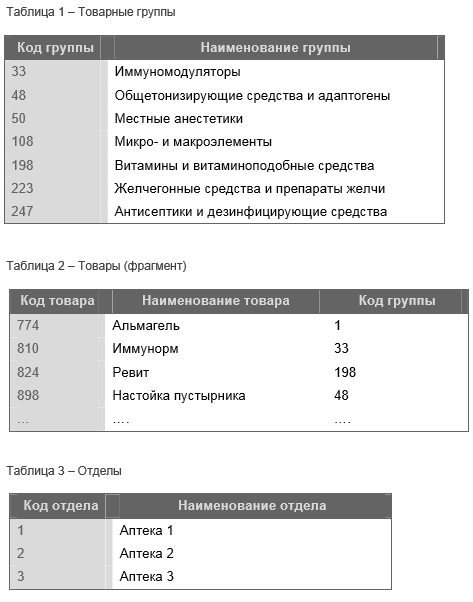 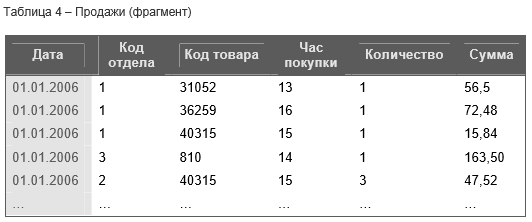 Подготовиться к ответам на вопросы.Занятие 3. Методы DATA MINING в DEDUCTOR STUDIOПлан:Методы и стадии Data Mining.Задачи Data Mining: классификация и кластеризация, прогнозирование и визуализация.Сферы применения Data Mining.Методы классификации и прогнозирования: деревья решений.Методы поиска ассоциативных правил.Литература: 4, с. 15-220; 4, с. 345-353.Вопросы для самоконтроляЧто такое Data Mining?Какова сфера применения методов Data Mining?Перечислите основные задачи Data Mining.В чем состоит основная идея метода ассоциативных правил?Какой алгоритм используется в Deductor Studio в обработчике «Accoциативные правила», для решения задач ассоциации. Поясните алгоритм работы с обработчиком «Accoциативные правила» в Deductor Studio.Задание для самостоятельной работыИзучите особенности применения ассоциативных правил для решения бизнес-задачи стимулирования продаж в среде Deductor Academic, используя данные поставляемые со средой Deductor Academic.Подготовиться к ответам на вопросы.Занятие 4. Разработка JADE – агентов в инструментальной среде EclipseПлан:Архитектура агентной платформы JADE.Настройка JADE. Основные утилиты.Разработка тестовых агентов.Класс агента. Планирование и исполнение поведений агента.Разработка агентного приложения на примере торговли книгами.Литература: 5, с. 5-80.Вопросы для самоконтроляЧто такое агент?В чем отличие объекта от агента?Перечислите основные задачи Мультиагентных систем.В чем состоит процесс разработки мультиагентных систем?Назовите основные особенности архитектуры JADE.Задание для самостоятельной работыРеализовать многоагентную систему для предоставления товаров или услуг клиентам. Многоагентная система должна содержать несколько видов агентов. Например, агенты, предоставляющие товар или услуги за определенную стоимость; агенты, покупающие указанные товары или услуги; агенты-посредники между агентом-продавцом и агентом — конечным покупателем. Каждый агент получает начальную информацию от пользователя. Общение пользователя и агента происходит при помощи графического пользовательского интерфейса. Один пользователь вводит описания товаров и услуг, а другой пользователь вводит информацию о том, какой товар или услугу необходимо приобрести.12. ПЕРЕЧЕНЬ ИНФОРМАЦИОННЫХ ТЕХНОЛОГИЙ, ИСПОЛЬЗУЕМЫХ ПРИ ОСУЩЕСТВЛЕНИИ ОБРАЗОВАТЕЛЬНОГО ПРОЦЕССА ПО ДИСЦИПЛИНЕ (МОДУЛЮ), ВКЛЮЧАЯ ПЕРЕЧЕНЬ ПРОГРАММНОГО ОБЕСПЕЧЕНИЯ И ИНФОРМАЦИОННЫХ СПРАВОЧНЫХ СИСТЕМ (ПРИ НЕОБХОДИМОСТИ)Программное обеспечение: Microsoft Windows XP – операционная система.Microsoft Word или Open Office Writer – текстовый редактор.Deductor Studio – аналитическая платформа.Microsoft Visual Studio – среда разработки программных приложений.Любой web – браузер.Тренажеры: В целях обучения студентов, усвоения и контроля полученных знаний используется электронный образовательный ресурс moodle: (http://moodle.arcticsu.ru/) в котором студенты могут проходить тесты. Адрес курса: http://moodle.arcticsu.ru/course/view.php?id=46  13. ОПИСАНИЕ МАТЕРИАЛЬНО-ТЕХНИЧЕСКОЙ БАЗЫ, НЕОБХОДИМОЙ ДЛЯ ОСУЩЕСТВЛЕНИЯ ОБРАЗОВАТЕЛЬНОГО ПРОЦЕССА ПО ДИСЦИПЛИНЕ (МОДУЛЮ)14. ТЕХНОЛОГИЧЕСКАЯ КАРТА ДИСЦИПЛИНЫОСНОВНАЯ ОБРАЗОВАТЕЛЬНАЯ ПРОГРАММА09.03.02 «Информационные системы и технологии» профиль Общий профиль(код, направление, профиль)ТЕХНОЛОГИЧЕСКАЯ КАРТАШкала оценивая в рамках балльно-рейтинговой системы МАГУ: «2» - 60 баллов и менее, «3» - 61-80 баллов, «4» - 81-90 баллов, «5» - 91-100 баллов.15. ИНЫЕ СВЕДЕНИЯ И МАТЕРИАЛЫ НА УСМОТРЕНИЕ ВЕДУЩЕЙ КАФЕДРЫНе предусмотрено.16. ОБЕСПЕЧЕНИЕ ОБРАЗОВАНИЯ ДЛЯ ЛИЦ С ОВЗДля обеспечения образования инвалидов и лиц с ограниченными возможностями здоровья  реализация дисциплины Б1.Б.14 «Технологии обработки информации» может осуществляться в адаптированном виде,  с учетом специфики освоения и дидактических требований, исходя из индивидуальных возможностей и по личному заявлению обучающегося.   Составитель: Тоичкин Н.А., к.т.н., доцент кафедрыинформатики, вычислительной техники и информационной безопасностиУтверждено на заседании кафедры информатики, вычислительной техники и информационной безопасности (протокол № __ от ____ ____________ 2016г.)Зав. кафедрой_________________               подпись                      Ф.И.О.КурсСеместрТрудоемкость в ЗЭТОбщая трудоемкость (час)Контактная работаКонтактная работаКонтактная работаВсего контактных часовИз них в интерактивных формахКол-во часов на СРСФормаконтроляКурсСеместрТрудоемкость в ЗЭТОбщая трудоемкость (час)ЛКПРЛБВсего контактных часовИз них в интерактивных формахКол-во часов на СРСФормаконтроля4731081224--36--72Зачет№п/пНаименованиераздела, темыКонтактная работаКонтактная работаКонтактная работаВсего контактных часовИз них в интерактивной формеКол-во часов наСРС№п/пНаименованиераздела, темыЛКПРЛБВсего контактных часовИз них в интерактивной формеКол-во часов наСРС1Введение в предметОсновные понятия – данные, информация, метаинформация, знания. Виды информации.Обработка данных и ее виды.Модели процессов обработки данных. Задачи обработки данных. 1--1-42Мультиагентные технологииОсновные понятия теории агентов и мультиагентных систем (МАС). Мультиагентный подход и мультиагентные системы. Архитектура мультиагентных систем. Языки программирования агентов. Стандарты и платформы МАС. Инструментарий разработки МАС.Разработка мультиагентных систем на платформе JADE. Разработка сценария взаимодействия автономных агентов в мультиагентной системе на платформе JADE.46-10-83Параллельная и распределенная обработка информацииМногопоточные приложения. Распределенная и параллельная обработка запросов, распределенная обработка транзакций.-6-6-124Хранилища данных. Технология  OLAPПонятие гиперкуба. Тест FASMI.  Структура OLAP куба. Компоненты OLAP. Архитектура OLAP. Данные в ХД: детализированные и агрегированные данные, метаданные. 14-5-125Классификация и регрессияПостановка задачи.Классификационные правила. Методы построения правил классификации. Алгоритм построения 1 - правил. Метод Naive Bayes.Деревья решений. Методы построения деревьев решений.Математические функции. Методы построения математических функций.Прогнозирование временных рядов. Методы прогнозирования временных рядов.22-6-126Поиск ассоциативных правилПостановка задачи.Сиквенциальный анализ.Разновидности задачи поиска ассоциативных правил.Представление результатов.Алгоритм Apriori22-6-127КластеризацияПостановка задачи. Меры близости, основанные на расстояниях, используемые в алгоритмах кластеризации.Представление результатов	.Алгоритмы кластеризации. Иерархические алгоритмы. Неиерархические алгоритмы. Адаптивные методы кластеризации. 24-6-12Итого:1224-36-721.Кафедра Информатики, вычислительной техники и информационной безопасности2.Направление подготовки09.03.02 «Информационные системы и технологии» 3.Дисциплина (модуль)Б1.Б.14 Технологии обработки информации владением широкой общей подготовкой (базовыми знаниями) для  решения  практических  задач  в области информационных систем и технологий (ОПК-1);способностью разрабатывать, согласовывать и выпускать все виды проектной документации (ПК-10).Этап формирования компетенции (разделы, темы дисциплины)Формируемая компетенцияКритерии и показатели оценивания компетенцийКритерии и показатели оценивания компетенцийКритерии и показатели оценивания компетенцийФормы контроля сформированности компетенцийЭтап формирования компетенции (разделы, темы дисциплины)Формируемая компетенцияЗнать:Уметь:Владеть:Формы контроля сформированности компетенцийВведение в предметОПК-1ПК-10основные виды и задачи обработки данныхТест, доклад2. Мультиагентные технологииОПК-1ПК-10основные понятия теории агентов и мультиагентных систем (МАС); принципы разработки мультиагентных систем на платформе JADE в среде Eclipseразрабатывать сценария взаимодействия автономных агентов в мультиагентной системе на платформе JADEнавыками разработки мультиагентных систем на платформе JADE в среде EclipseТест, доклад, лабораторные работы.Параллельная и распределенная обработка информацииОПК-1принципы создания многопоточных приложенийиспользовать механизмы синхронизации при разработке многопоточных приложенийнавыками разработки многопоточных приложений Тест, лабораторная работа, докладХранилища данных. Технология  OLAPОПК-1ПК-10принципы создания хранилищ и витрин данных; правило Кодда для хранилищ данных; архитектуру OLAPприменять тест FASMI для оценки работы хранилищ данных; применять функции агрегирования данных; разрабатывать структуру гиперкуба навыками разработки хранилищ данныхТест, лабораторная работаКлассификация и регрессияОПК-1постановку задачи классификации и регрессии; основные алгоритмы классификации и регрессииприменять алгоритмы классификации и регрессии для анализа данныхнавыками разработки деревьев решений; методами прогнозирования временных рядовТест, лабораторная работаПоиск ассоциативных правилОПК-1постановку задачи поиска ассоциативных правил; основные алгоритмы для задачи поиска ассоциативных правилприменять алгоритмы поиска ассоциативных правил для анализа данныхнавыками применения алгоритма AprioriТест, лабораторная работаКластеризацияОПК-1постановку задачи кластеризации; основные алгоритмы кластеризацииприменять алгоритмы кластеризации для анализа данныхнавыками применения алгоритма  к-среднихТест, лабораторная работаБаллыХарактеристики ответа студента5- студент глубоко и всесторонне усвоил проблему;- уверенно, логично, последовательно и грамотно его излагает;- опираясь на знания основной и дополнительной литературы, тесно привязывает усвоенные научные положения с практической деятельностью;- умело обосновывает и аргументирует выдвигаемые им идеи;- делает выводы и обобщения;- свободно владеет понятиями 3- студент твердо усвоил тему, грамотно и по существу излагает ее, опираясь на знания основной литературы;- не допускает существенных неточностей;- увязывает усвоенные знания с практической деятельностью;- аргументирует научные положения;- делает выводы и обобщения;- владеет системой основных понятий 2 - тема раскрыта недостаточно четко и полно, то есть студент освоил проблему, по существу излагает ее, опираясь на знания только основной литературы;-  допускает несущественные ошибки и неточности;- испытывает затруднения в практическом применении знаний;- слабо аргументирует научные положения;- затрудняется в формулировании выводов и обобщений;- частично владеет системой понятий 0- студент не усвоил значительной части проблемы;- допускает существенные ошибки и неточности при рассмотрении ее;- испытывает трудности в практическом применении знаний;- не может аргументировать научные положения;- не формулирует выводов и обобщений;- не владеет понятийным аппаратом № п\пНаименование оборудованных учебных кабинетов, объектов для проведения занятий с перечнем основного оборудованияФактический адрес учебных кабинетов и объектов, номер ауд.1Кабинет для проведения практических занятий по курсу с комплектом мультимедийного оборудования, включающий ноутбук, мультимедиапроектор и экран  г. Апатиты, ул. Энергетическая, 19, корпус 5, ауд. 42 Компьютерный класс для проведения лабораторных занятий и тестирования. г. Апатиты, ул. Энергетическая, 19, корпус 5, ауд. 4Шифр дисциплины по РУПШифр дисциплины по РУПШифр дисциплины по РУПШифр дисциплины по РУПШифр дисциплины по РУПШифр дисциплины по РУПШифр дисциплины по РУПБ1.Б.14Б1.Б.14Б1.Б.14Б1.Б.14Б1.Б.14Б1.Б.14Б1.Б.14Б1.Б.14Б1.Б.14Б1.Б.14Б1.Б.14ДисциплинаДисциплинаДисциплинаДисциплинаТехнологии обработки информации Технологии обработки информации Технологии обработки информации Технологии обработки информации Технологии обработки информации Технологии обработки информации Технологии обработки информации Технологии обработки информации Технологии обработки информации Технологии обработки информации Технологии обработки информации Технологии обработки информации Технологии обработки информации Технологии обработки информации Курс   44семестрсеместрсеместр777777777777КафедраКафедраИнформатики, вычислительной техники и информационной безопасностиИнформатики, вычислительной техники и информационной безопасностиИнформатики, вычислительной техники и информационной безопасностиИнформатики, вычислительной техники и информационной безопасностиИнформатики, вычислительной техники и информационной безопасностиИнформатики, вычислительной техники и информационной безопасностиИнформатики, вычислительной техники и информационной безопасностиИнформатики, вычислительной техники и информационной безопасностиИнформатики, вычислительной техники и информационной безопасностиИнформатики, вычислительной техники и информационной безопасностиИнформатики, вычислительной техники и информационной безопасностиИнформатики, вычислительной техники и информационной безопасностиИнформатики, вычислительной техники и информационной безопасностиИнформатики, вычислительной техники и информационной безопасностиИнформатики, вычислительной техники и информационной безопасностиИнформатики, вычислительной техники и информационной безопасностиФ.И.О. преподавателя, звание, должностьФ.И.О. преподавателя, звание, должностьФ.И.О. преподавателя, звание, должностьФ.И.О. преподавателя, звание, должностьФ.И.О. преподавателя, звание, должностьФ.И.О. преподавателя, звание, должностьФ.И.О. преподавателя, звание, должностьФ.И.О. преподавателя, звание, должностьФ.И.О. преподавателя, звание, должностьФ.И.О. преподавателя, звание, должностьТоичкин Николай Александрович, к.т.н., доцентТоичкин Николай Александрович, к.т.н., доцентТоичкин Николай Александрович, к.т.н., доцентТоичкин Николай Александрович, к.т.н., доцентТоичкин Николай Александрович, к.т.н., доцентТоичкин Николай Александрович, к.т.н., доцентТоичкин Николай Александрович, к.т.н., доцентТоичкин Николай Александрович, к.т.н., доцентОбщ. трудоемкостьчас/ЗЕТОбщ. трудоемкостьчас/ЗЕТОбщ. трудоемкостьчас/ЗЕТОбщ. трудоемкостьчас/ЗЕТОбщ. трудоемкостьчас/ЗЕТОбщ. трудоемкостьчас/ЗЕТ108/3108/3Кол-во семестровКол-во семестровКол-во семестровКол-во семестров1Интерактивные формыобщ./тек. сем.Интерактивные формыобщ./тек. сем.Интерактивные формыобщ./тек. сем.Интерактивные формыобщ./тек. сем.-/-ЛКобщ./тек. сем.ЛКобщ./тек. сем.ЛКобщ./тек. сем.12/1212/12ПР/СМобщ./тек. сем.ПР/СМобщ./тек. сем.ПР/СМобщ./тек. сем.ПР/СМобщ./тек. сем.24/2424/24ЛБобщ./тек. сем.ЛБобщ./тек. сем.ЛБобщ./тек. сем.-/-Форма контроляЗачетЗачетСодержание заданияКоличество мероприятийМаксимальное количество 
балловСрок предоставленияВводный блокВводный блокВводный блокВводный блокНе предусмотренОсновной блокОсновной блокОсновной блокОсновной блокРешение бланочных тестов 3153 неделя6 неделя11 неделяЛабораторные работы4402 неделя4 неделя7 неделя12 неделяПодготовка докладов по теме15По согласованию с преподавателемИтого:Итого:60Зачет:Зачет:40В сроки сессииИтого:Итого:100Дополнительный блокДополнительный блокДополнительный блокДополнительный блокВыполнение дополнительной лабораторной работыВыполнение дополнительной лабораторной работы10по согласованию с преподавателемПодготовка глоссарияПодготовка глоссария5по согласованию с преподавателемВсего баллов по дополнительному блоку:Всего баллов по дополнительному блоку:15по согласованию с преподавателем